ENCYKLOPEDIAZnaczenie pojęcia encyklopedia i historia encyklopediihttps://pl.wikipedia.org/wiki/EncyklopediaPrezentacja multimedialna dotycząca encyklopediihttps://player.slideplayer.pl/1/428497/#https://slideplayer.pl/slide/3142400/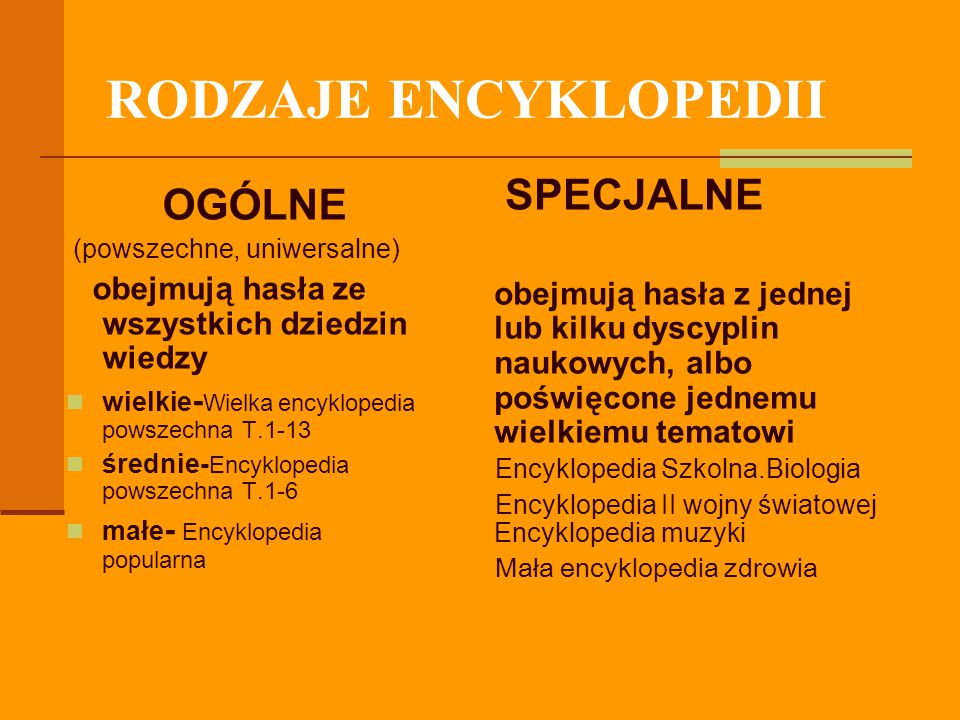 